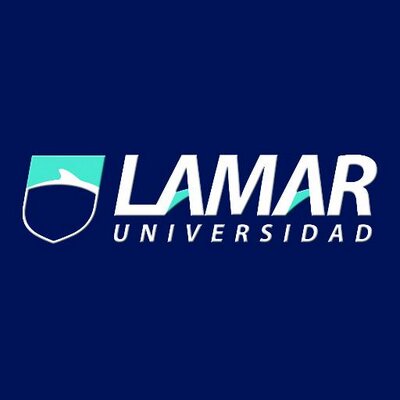 Baydy Karime Fuentes AmaroActividad 1Herramientas de base de datosEditor SQLEl versátil editor SQL de Data base Spy incluye una función personalizable de finalización automática de instrucciones SQL que permite agilizar el desarrollo de consultas SQL. Ejecute consultas y vea resultados inmediatos en una o varias ventanas. Para cada base de datos se ofrecen opciones de configuración de formato SQL y al cambiar de base de datos se aplica automáticamente el formato adecuado.Gráficos de bases de datosNo hay mejor manera de comunicar datos que con coloridos y llamativos gráficos, mucho más eficaces que varias tablas llenas de números. Data base Spy ofrece múltiples funciones de elaboración de gráficos para representar los resultados de consultas SQL de forma gráfica. Cree la representación gráfica más precisa e intensa de sus datos con gráficos circulares, de líneas, de barras, de áreas, etc. Diseño gráfico de bases de datosCon el editor gráfico de Data base Spy podrá visualizar y editar la estructura de todas sus bases de datos en una interfaz gráfica. Puede examinar las tablas y relaciones de una BD o editar tablas de una BD para adaptarlas a sus necesidades. También puede agregar tablas enteras desde cero y especificar todos sus atributos de columna y sus relaciones con otras tablas. Comparación de bases de datosData base Spy incluye una potente herramienta de comparación y combinación de datos con la que puede identificar cambios, migrar diferencias y sincronizar versiones de una BD. Puede comparar y combinar el contenido de una tabla o comparar esquemas de BD y combinar las diferencias. Incluso puede migrar estructuras enteras desde una BD a otra BD de otro tipo.